T.CYILDIRIM KAYMAKAMLIĞINAMIK KEMAL İMAM HATİP ORTAOKULU MÜDÜRLÜĞÜ2019-2023 STRATEJİK PLANI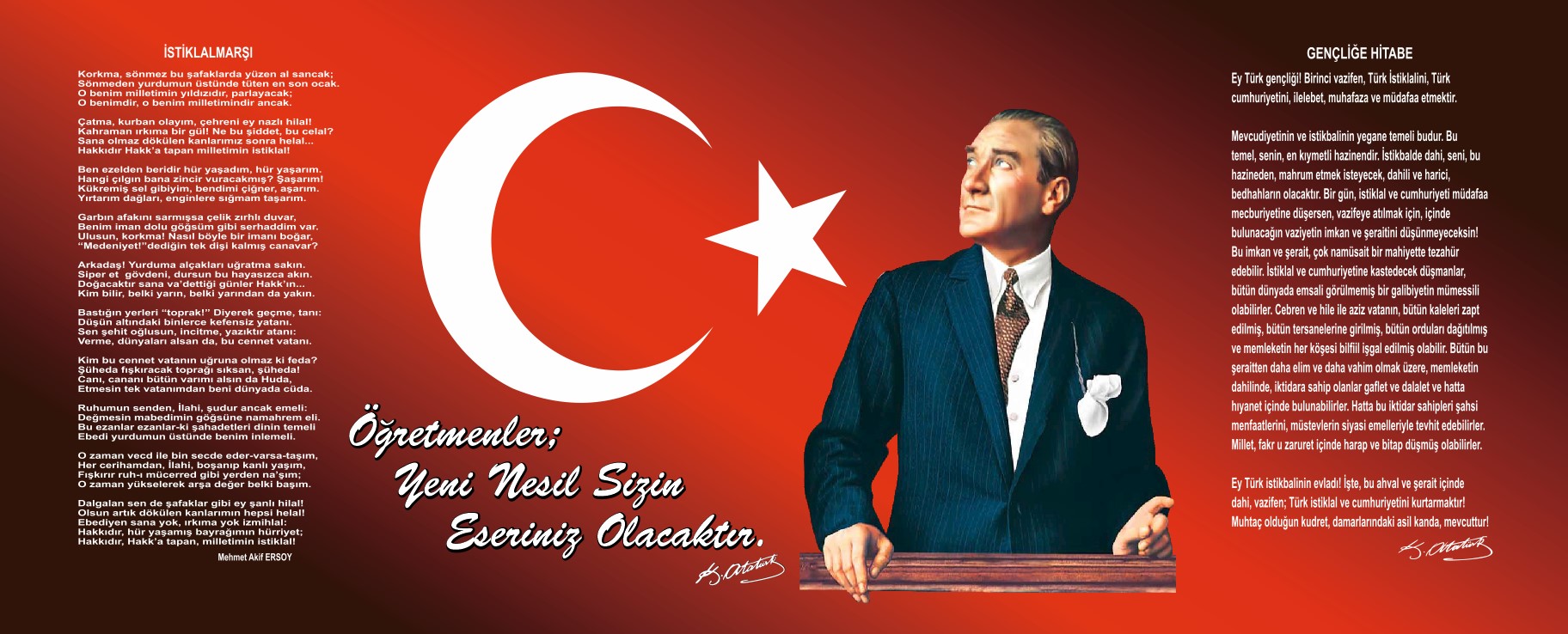 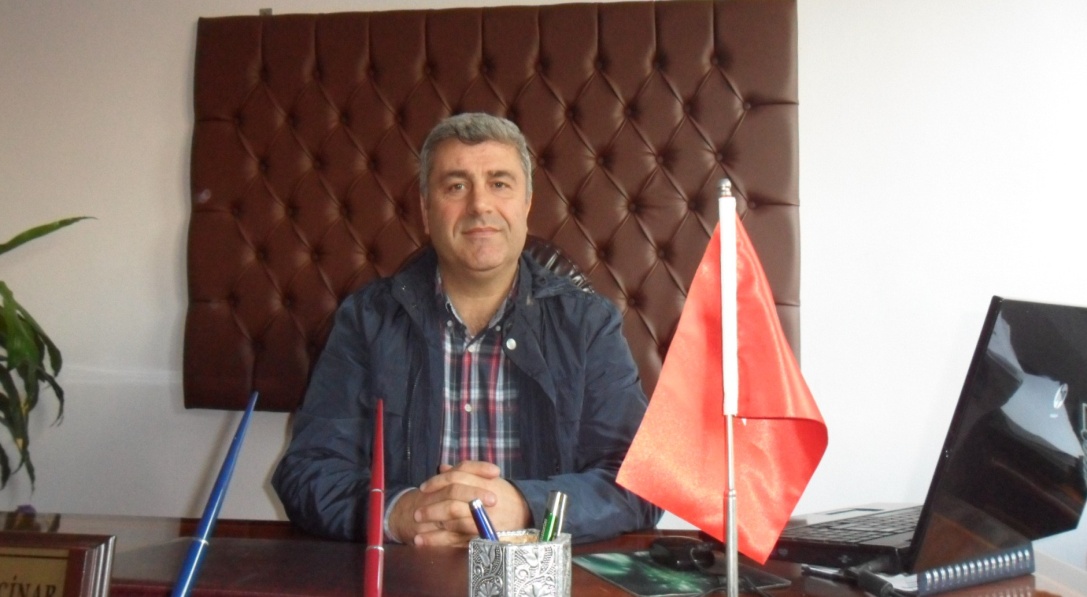 Yönetim bir bilim mi yoksa bir sanat mıdır? Elbette kişisel fikrim sanat olduğundan yanadır...İşbölümü organizasyonunu yapabilme,müessesede düzeni sağlama.personeli olumlu motive edebilme,bir sanat işidir.Benimde amacım okulumu bulunduğu koşullardan daha iyi koşullara kavuşturmaktır.Tüm çabam bunun içindir.Gideceği limanı bilmeyen bir yelkene hiçbir rüzgarın faydası olmaz.Bu nedenle kurumumuzu daha iyi noktalara getirebilmek için 5 yıl boyunca yapacaklarımızı gösteren bu stratejik planlama kurumumuzun yol haritası olacaktır..Bu plan çerçevesinde amacımıza nasıl kavuşacağımızı hangi çalışmaları nasıl gerçekleştireceğimizi takip edeceğiz .Yönetim anlayışı olarak, yaptığımız her çalışma öğrencilerimizin en iyi şekilde yetişmesi içindir. Planda emeği geçen tüm çalışma arkadaşlarıma teşekkür ederim…   Erol ÇİNAR       Okul Müdürü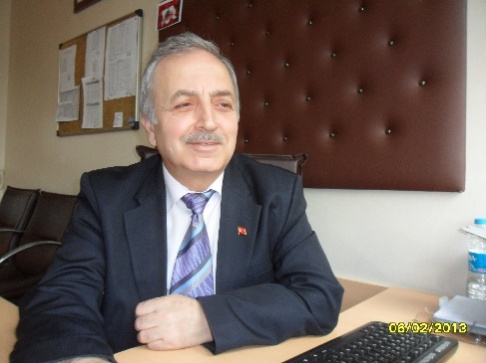 NAMIK KEMALİMAM HATİP ORTAOKULU MÜDÜRLÜĞÜ STRATEEJİK PLAN EKİBİ  	Yeterli zaman verildiğinde her bireyin öğrenebileceği ilkesi ile Öğrenci merkezli bir eğitim anlayışının eğitim kurumunda yerleşmesini eğitim yöneticisi mutlaka sağlamalıdır. Bu konuda okul içinde gerekli yönlendirmeleri yapmalı, takım çalışması ruhunu iş görenlere vermelidir.Sorunların çözümünde bireycilikten uzaklaşıp, sorun ile ilgili çalışma grupları oluşturulmalı Sorunun çözümünde her grubun görüş ve önerilerine önem vermelidir. Sisteminde etkili olması için kişilerin yaptığı işi doğru şekilde yapması değil; doğru olan işi yapması gereklidir. Planlı okul gelişimi ve stratejik planlama biz eğitimcilere bunu sağlayacaktır.Namık  Kemal İmam Hatip Ortaokulu Öğretmen  ve yöneticileri öğrenciyi merkeze alan, çevre faktörlerini  dikkate alıp izleyen, Takım çalışması ruhu ile planlı okul  gelişim modeli çerçevesinde hazırlayacakları  stratejik planın uygulanmasında öncülük edecek,  ekip ruhunu canlı tutarak  örnek bir okul olmak için çalışacaktır. Okulumuz bu olanaklara ve dinamik bir yapıya sahiptir.Ülke olarak çağdaş medeniyetler seviyesine ulaşmak, bilimde ve sanatta öncü çalışmalar yapan ülkeler arasına girmek için eğitimin ve öğretimin öneminin bilincinde olan bir ekip olarak, kurumumuzun kalkınmasını gelişmesini ve sürekli olarak daha iyi şekilde yenilenmesinin gerçekleşmesi için, planlı çalışmanın önemimin farkındayız. Bu çerçevede yapacağımız stratejik planlamanın başarıya ulaşması için gerekli koşulları yerine getirmek için çalışacağız. Namık kemal İmam Hatip Ortaokulu Stratejik Planı’nın uygulaması, 01 Ocak 2019 tarihinde başlayacak; 31 Aralık 2023 tarihinde sona erecektir.             													          Necmi HACIOĞLUMüdür Yardımcısı (Stratejik Planlama Ekibi Adına)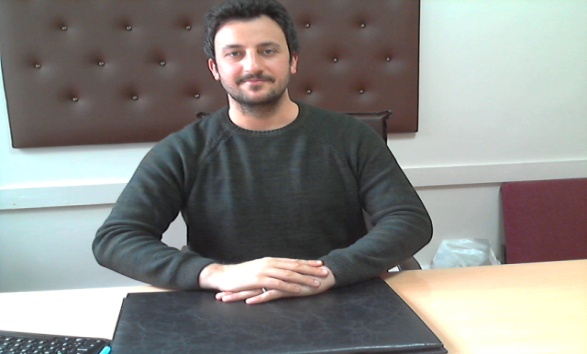 Günümüz dünyasında her şey baş döndüren bir hızla değişiyor. Şüphesiz ki eğitim anlayışlarında da büyük değişiklikler yaşanıyor. Bilgi çağı, bilgi devrimi, bilgi toplumu dünyasında yaşanan akıl almaz hızdaki bu değişimler artık önceden tahmin edilemez ve öngörülemez olmuşlardır. Yapılacak şey bu değişime ayak uydurmak yerine değişime neden olmak olarak açıklanabilir. Geleceğin değişim rüzgârları karşısında direnenlerin değil ona yelken açanların olacağı unutulmamalıdır. Yaygın bir deyimle değişmeyen tek şey değişimdir. Tabi ki durmadan yılmadan ilerlemeye devam edeceğiz. Bu yolda yanımda olan, yardımcı olan tüm ekip arkadaşlarıma teşekkür ediyorum. Saygılarımla. Emre EROĞLU                                                                                   					                         Okul Müdür YardımcısıİçindekilerSunuş	1İçindekiler	6BÖLÜM I: GİRİŞ ve PLAN HAZIRLIK SÜRECİ	12BÖLÜM II: DURUM ANALİZİ	15Okulun Kısa Tanıtımı 	20Okulun Mevcut Durumu: Temel İstatistikler	22PAYDAŞ ANALİZİ	25GZFT (Güçlü, Zayıf, Fırsat, Tehdit) Analizi	28Gelişim ve Sorun Alanları	32BÖLÜM III: MİSYON, VİZYON VE TEMEL DEĞERLER	35MİSYONUMUZ 	37VİZYONUMUZ 	37TEMEL DEĞERLERİMİZ 	37BÖLÜM IV: AMAÇ, HEDEF VE EYLEMLER	40TEMA I: EĞİTİM VE ÖĞRETİME ERİŞİM	42TEMA II: EĞİTİM VE ÖĞRETİMDE KALİTENİN ARTIRILMASI	42TEMA III: KURUMSAL KAPASİTE	44V. BÖLÜM: MALİYETLENDİRME	45EKLER:	45BÖLÜM I: GİRİŞ ve PLAN HAZIRLIK SÜRECİ2019-2023 dönemi stratejik plan hazırlanması süreci Üst Kurul ve Stratejik Plan Ekibinin oluşturulması ile başlamıştır. Ekip tarafından oluşturulan çalışma takvimi kapsamında ilk aşamada durum analizi çalışmaları yapılmış ve durum analizi aşamasında paydaşlarımızın plan sürecine aktif katılımını sağlamak üzere paydaş anketi, toplantı ve görüşmeler yapılmıştır. Durum analizinin ardından geleceğe yönelim bölümüne geçilerek okulumuzun amaç, hedef, gösterge ve eylemleri belirlenmiştir. Çalışmaları yürüten ekip ve kurul bilgileri altta verilmiştir.STRATEJİK PLAN ÜST KURULUBÖLÜM II: DURUM ANALİZİDurum analizi bölümünde okulumuzun mevcut durumu ortaya konularak neredeyiz sorusuna yanıt bulunmaya çalışılmıştır. Bu kapsamda okulumuzun kısa tanıtımı, okul künyesi ve temel istatistikleri, paydaş analizi ve görüşleri ile okulumuzun Güçlü Zayıf Fırsat ve Tehditlerinin (GZFT) ele alındığı analize yer verilmiştir.	OKULUMUZUN TARİHÇESİKurtuluş savaşından sonra Ermenilerin ve Rumların Bursa’dan çıkarılması ile Ermeni kilisesi ve kiliseye ait evlerden olan okulumuzun eski binası devlete kaldı.1926-1927 ders yılında NAMAZGGAH OKULU olarak öğretime açıldı.1938 yılında okul isimlerinin numaraya çevrilmesiyle 22.okul adını almış ve 1948 yılında Vatansever Türk şairi Namık kemal’in ismi verilmiştir.1977 yılına kadar 5 sınıflı olarak eski binasında eğitim yapmıştır.1977-1978 yılında yıkılıp yeniden 10 derslikli okul binası yapılıp 1978 Mayıs ayında eğitim öğretime açılmıştır.           1998-1999 Öğretim yılında İlköğretim uygulamasına geçen okulumuz,   2013-2014 Öğretim yılına kadar bu şekilde eğitim - öğretime devam etmiştir.           2013-2014 öğretim yılında okulumuz Namık Kemal Ortaokulu olmuştur.           2014-2015 öğretim yılında Namık Kemal İmam Hatip Ortaokulu olan okulumuz eğitim öğretime bu şekilde devam etmektedir.Arsa olarak yaklaşık 1300m2 lik bir alana sahiptir.Kapalı alan olarak zemin artı 2 kattan oluşan Okul binasında 9 derslik bir laboratuar,müdür,müdür yardımcısı,öğretmenler odası,çok amaçlı salon ve her katta bir idari WC 1.ve 2. katlarda öğrenci WC si zemin katta ise özürlü öğrenci WC si bulunmaktadır.Okul Bahçesine seyyar olarak konulan konteynırda 1 Rehber öğretmen ve 1 Beden Eğitimi Öğretmeni Odası oluşturulmuştur.ULUSAL VE İL DÜZEYİNDE ELDE EDİLEN AKADEMİK, SPORTİF, SOSYAL VE KÜLTÜREL BAŞARILARI            Okulumuzda önceki senelerde çeşitli dallarda onlarca madalya ve kupa alınmış sportif başarısı yüksek bir okuldur. Geçen sene yani          2017-2018 Eğitim Öğretim yılında Alpagut  Federasyonunun düzenlediği dünya şampiyonasında 4 öğrencimizden 2 Dünya 1.liği 2Dünya 2.liği 2 Dünya 3lüğü almış ayrıca 1 öğrencimiz Okul Sporlarında Karete Kumite dalında Bursa 1. si Türkiye şampiyonasında  3. olmuştur.         Yine Okul sporları Oryantiring  dalında  Bir Kızımız Bireysel Katıldığı yarışta Bursa 2. si olmuştur.Okulun Mevcut Durumu: Temel İstatistiklerOkul KünyesiOkulumuzun temel girdilerine ilişkin bilgiler altta yer alan okul künyesine ilişkin tabloda yer almaktadır.Temel Bilgiler Tablosu- Okul Künyesi Çalışan BilgileriOkulumuzun çalışanlarına ilişkin bilgiler altta yer alan tabloda belirtilmiştir.Çalışan Bilgileri TablosuOkulumuz Bina ve AlanlarıOkulumuzun binası ile açık ve kapalı alanlarına ilişkin temel bilgiler altta yer almaktadır.Okul Yerleşkesine İlişkin Bilgiler Sınıf ve Öğrenci BilgileriDonanım ve Teknolojik KaynaklarımızTeknolojik kaynaklar başta olmak üzere okulumuzda bulunan çalışır durumdaki donanım malzemesine ilişkin bilgiye alttaki tabloda yer verilmiştirTeknolojik Kaynaklar TablosuGelir ve Gider BilgisiOkulumuzun genel bütçe ödenekleri, okul aile birliği gelirleri ve diğer katkılarda dâhil olmak üzere gelir ve giderlerine ilişkin son iki yıl gerçekleşme bilgileri alttaki tabloda verilmiştir.PAYDAŞ ANALİZİKurumumuzun temel paydaşları öğrenci, veli ve öğretmen olmakla birlikte eğitimin dışsal etkisi nedeniyle okul çevresinde etkileşim içinde olunan geniş bir paydaş kitlesi bulunmaktadır. Paydaşlarımızın görüşleri anket, toplantı, dilek ve istek kutuları, elektronik ortamda iletilen önerilerde dâhil olmak üzere çeşitli yöntemlerle sürekli olarak alınmaktadır.Paydaş anketlerine ilişkin ortaya çıkan temel sonuçlara altta yer verilmiştir. Öğrenci Anketi Sonuçları:Öğretmen Anketi Sonuçları:Veli Anketi Sonuçları:GZFT (Güçlü, Zayıf, Fırsat, Tehdit) Analizi Okulumuzun temel istatistiklerinde verilen okul künyesi, çalışan bilgileri, bina bilgileri, teknolojik kaynak bilgileri ve gelir gider bilgileri ile paydaş anketleri sonucunda ortaya çıkan sorun ve gelişime açık alanlar iç ve dış faktör olarak değerlendirilerek GZFT tablosunda belirtilmiştir. Dolayısıyla olguyu belirten istatistikler ile algıyı ölçen anketlerden çıkan sonuçlar tek bir analizde birleştirilmiştir.Kurumun güçlü ve zayıf yönleri donanım, malzeme, çalışan, iş yapma becerisi, kurumsal iletişim gibi çok çeşitli alanlarda kendisinden kaynaklı olan güçlülükleri ve zayıflıkları ifade etmektedir ve ayrımda temel olarak okul müdürü/müdürlüğü kapsamından bakılarak iç faktör ve dış faktör ayrımı yapılmıştır. İçsel Faktörler Güçlü YönlerZayıf YönlerDışsal FaktörlerFırsatlarTehditlerGelişim ve Sorun AlanlarıGelişim ve sorun alanları analizi ile GZFT analizi sonucunda ortaya çıkan sonuçların planın geleceğe yönelim bölümü ile ilişkilendirilmesi ve buradan hareketle hedef, gösterge ve eylemlerin belirlenmesi sağlanmaktadır. Gelişim ve sorun alanları ayrımında eğitim ve öğretim faaliyetlerine ilişkin üç temel tema olan Eğitime Erişim, Eğitimde Kalite ve kurumsal Kapasite kullanılmıştır. Eğitime erişim, öğrencinin eğitim faaliyetine erişmesi ve tamamlamasına ilişkin süreçleri; Eğitimde kalite, öğrencinin akademik başarısı, sosyal ve bilişsel gelişimi ve istihdamı da dâhil olmak üzere eğitim ve öğretim sürecinin hayata hazırlama evresini; Kurumsal kapasite ise kurumsal yapı, kurum kültürü, donanım, bina gibi eğitim ve öğretim sürecine destek mahiyetinde olan kapasiteyi belirtmektedir.Gelişim ve Sorun AlanlarımızBÖLÜM III: MİSYON, VİZYON VE TEMEL DEĞERLEROkul Müdürlüğümüzün Misyon, vizyon, temel ilke ve değerlerinin oluşturulması kapsamında öğretmenlerimiz, öğrencilerimiz, velilerimiz, çalışanlarımız ve diğer paydaşlarımızdan alınan görüşler, sonucunda stratejik plan hazırlama ekibi tarafından oluşturulan Misyon, Vizyon, Temel Değerler; Okulumuz üst kurulana sunulmuş ve üst kurul tarafından onaylanmıştır.MİSYONUMUZ
           Türk Milli Eğitimi Temel Kanununda ifade edilen; Türk Milli Eğitiminin genel amaçları, Temel İlkeleri, Atatürk İlke ve İnkılapları doğrultusunda, bireyler yetiştirmek görevimizdir. Amacımız; geçmişten geleceğe köprü kurarak ve geleceği bugünden yaşayarak değişim, gelişim ve yeniliklere açık, teknolojiyi yakından takip ederek, çevre şartları ve veli beklentileri göz önünde bulundurularak, öğrencileri bilimsel düşünme ve proje geliştirme felsefesi kazandırılarak, iyi bir üst okula hazırlamak ve evrensel değerler doğrultusunda Kendine güveni tam iyi bireyler olarak yetiştirmektirVİZYONUMUZ        İnsanlığın küresel barışa her zamankinden daha çok ihtiyaç duyduğu çağımızda; öğrencilerimizi milli, manevi, ahlaki ve insani değerlere sahip, kendi kültürüyle bütünleşmiş, farklı kültürlerle barışık, ülkesine ve insanlığa faydalı olma idealine sahip bir kurum olmak.TEMEL DEĞERLERİMİZ1) Nitelikli eğitim - öğretim hizmeti sunmayı amaçlayan bir okul2) Öğrencilerimizin tüm gelişim alanlarını destekleyen bir okul3) Öğrenciyi merkeze alan, karar verme süreçlerinde öğrenciden hareket eden bir okul modeli4) Öğrenci - öğretmen - yöneticileri ile bir takım gibi koordineli projeler üreten bir okul5) Ürettiği projeler ile öğrencilerine ve ailelerine hem de çevresine yaydığı enerji ile model olan bir okul6) Sosyal, kültürel ve sportif faaliyetlerde bulunmak isteyen okul toplumunun tüm bireylerini destekleyen bir okul.BÖLÜM IV: AMAÇ, HEDEF VE EYLEMLERNamık Kemal İmam Hatip Ortaokulu’nun yürüttüğü faaliyetleri, Milli Eğitim Temel Kanununda belirlenen ilke ve amaçlar, kalkınma planları, programları, ilgili mevzuat ve benimsediği temel ilkeler çerçevesinde planlamak, var olma nedenini tanımlayarak geleceğe yönelik vizyonunu oluşturmak, yürüttüğü faaliyetlerin stratejik amaçlarını, ölçülebilir hedeflerini saptamak, önceden belirlenmiş göstergeler doğrultusunda performanslarını ölçmek ve bu sürecin izleme ve değerlendirmesini yaparak katılımcı bir yönetim anlayışıyla stratejik planlama yapmak.STRATEJİK AMAÇLAR VE HEDEFLER STRATEJİK AMAÇLARIMIZ (5 yıl)TEMA I: EĞİTİM VE ÖĞRETİME ERİŞİMEğitim ve öğretime erişim okullaşma ve okul terki, devam ve devamsızlık, okula uyum ve oryantasyon, özel eğitime ihtiyaç duyan bireylerin eğitime erişimi, yabancı öğrencilerin eğitime erişimi ve hayat boyu öğrenme kapsamında yürütülen faaliyetlerin ele alındığı temadır.Stratejik Amaç 1: Kayıt bölgemizde yer alan çocukların okullaşma oranlarını artıran, öğrencilerin uyum ve devamsızlık sorunlarını gideren etkin bir yönetim yapısı kurulacaktır.  Devamsızlık sorununa ilişkin merkeziyetçi yaklaşımla geliştirilen çözümler, devamsızlığa neden olan ve bölgesel olarak farklılık gösterebilen etkenlerin giderilmesinde her zaman etkili olmayabilir. Merkezi bir öğrenci izleme sistemi yerine, yereldeki sorunları çözmeye odaklanan farklılaştırılmış politikalar ve müdahaleler geliştirilmesi gerektiğine işaret eder.Stratejik Hedef 1.1.  Kayıt bölgemizde yer alan çocukların okullaşma oranları artırılacak ve öğrencilerin uyum ve devamsızlık sorunları da giderilecektir. Performans GöstergelerEylemlerTEMA II: EĞİTİM VE ÖĞRETİMDE KALİTENİN ARTIRILMASIEğitim ve öğretimde kalitenin artırılması başlığı esas olarak eğitim ve öğretim faaliyetinin hayata hazırlama işlevinde yapılacak çalışmaları kapsamaktadır. Bu tema altında akademik başarı, sınav kaygıları, sınıfta kalma, ders başarıları ve kazanımları, disiplin sorunları, öğrencilerin bilimsel, sanatsal, kültürel ve sportif faaliyetleri ile istihdam ve meslek edindirmeye yönelik rehberlik ve diğer mesleki faaliyetler yer almaktadır.Stratejik Amaç 2: Öğrencilerimizin gelişmiş dünyaya uyum sağlayacak şekilde donanımlı bireyler olabilmesi için eğitim ve öğretimde kalite artırılacaktır.Bir kuruluşun belirli bir süre itibarıyla misyonunu nasıl yerine getireceğini ve vizyonuna nasıl ulaşacağını ifade eden, sonuca  yönelmiş orta ve uzun vadeli amaçlardır.Stratejik Hedef 2.1.  Öğrenme kazanımlarını takip eden ve velileri de sürece dâhil eden bir yönetim anlayışı ile öğrencilerimizin akademik başarıları ve sosyal faaliyetlere etkin katılımı artırılacaktır.Stratejik amaçların  yerine getirilebilmesi için neler yapılması gerektiğinin formüle edilmiş halidir. Bir başka deyişle stratejik amaçların gerçekleştirilebilmesine yönelik, ulaşılması ön görülen çıktılara dönük, spesifik ve ölçülebilir alt amaçlardır. Stratejik Plan Kurumun politika öncelikleri, ilgili mevzuat ve benimsendiği temel ilkeler çerçevesinde mevcut durumunu göz den geçirerek gelecekte ön gördüğü  vizyonun gerçekleşmesi için duruma gelebilmesi için amaçlarını, ölçülebilir hedeflerini ve bunlara ulaşmayı mümkün kılacak yöntemleri kurumsal öncelikler ve kaynak ihtiyaçları ile birlikte ortaya koyan ve gerçekleşmelerin(performansın) önceden belirlenmiş olan göstergeler doğrultusunda izlenip ölçülebildiği (değerlendirildiği), katılımcı yöntemlerle hazırlanan planlardır. Bütçenin stratejik planda ortaya konulan amaç ve hedefleri ifade edecek şekilde hazırlanmasına, kaynak tahsisinin önceliklere dayandırılmasına ve hesap verme sorumluluğuna rehberlik eder.Akademik başarı altında: Başarısızlık nedenleriyle ilgili anketler uygulanmaktadır. Daha çok belli bir plana uygun çalışmamaktan kaynaklandığı anlaşılmış rehberlik servisimiz tarafından çocuklarımıza belli planlar verilmiştir.Deneme sınavları karşılaştırması yapılmaktadır. Tüm öğretmenlerimiz bu sınavlarda öğrencilerimizin yaptıkları hataları düzeltmelerinde yardımcı olmuşlardır.Sınav kaygısı envanteri uygulanmaktadır. Öğrencilerimize heyecanlarını kontrol altına almak için önemli metotlar öğretilmektedir.Sosyal faaliyetlere etkin katılım Okulumuzda çok amaçlı salonu öğrencilerimiz ve öğretmenlerimiz tarafından kullanılmakta Tiyatro  ve Koro çalışması yapılmaktadır.2017-2018 Eğitim Öğretim yılında Alpagut  Federasyonunun düzenlediği Dünya şampiyonasında 4 öğrencimizden 2 Dünya 1.liği 2Dünya 2.liği 2 Dünya 3lüğü gelmiş ayrıca 1 öğrencimiz 2017-2018Okul Sporlarında Karete  Kumite dalında Bursa 1. si Türkiye şampiyonasında  3. olmuştur. 2017-2018Yine Okul sporları Oryantiring  dalında  Bir Kızımız Bireysel Katıldığı yarışta Bursa 2. si olmuştur.2017-2018  doğayla ilgili şiir yarışmasında Bursa 1.si olmuştur.2017-2018 Okullar arası genç Sadalar Kur’an-ı Kerim Güzel okuma yarışında Bursa 3. sü olmuştu 2017-2018 Arapça Şarkı yarışmasında  Bursa 1.si Türkiye 36. sı olmuştur.2017-2018 kompozisyon yarışmasında Bursa 3.sü olmuştur.2018-2019 Yılında ise Kick Box dalında 1 Öğrencimiz Bursa 1.si olmuştur.2018-2019 Yılında Okullar arası genç Sadalar Hafızlık yarışında Bursa 2.si2018-2019 Yılında 1.kümeden Futbol ve Futsal  katılım sağlanmış ve Futsal dalında Çeyrek Finale kadar çıkılmıştır.Okulmuzda Her sene Örnek davranış gösteren öğrenciler ödül olarak sinema, tiyatro ,Bowling ,Kayak gibi etkinliklere katılımı ücreti okuldan verilmek kaydıyla götürülmektedir.Performans GöstergeleriEylemlerStratejik Hedef 2.2.  Etkin bir rehberlik anlayışıyla, öğrencilerimizi ilgi ve becerileriyle orantılı bir şekilde üst öğrenime veya istihdama hazır hale getiren daha sosyal daha sportif bireyler yetiştirip kaliteli bir kurum yapısına geçilecektir. Üst öğrenime hazır: Mesleki rehberlik faaliyetleri, tercih kılavuzluğu, yetiştirme kursları, sınav kaygısı v.b Uygulamalar rehber öğretmenimiz tarafından sene boyunca uygulanmaktadır.Performans GöstergeleriEylemlerTEMA III: KURUMSAL KAPASİTEStratejik Amaç 3: Eğitim ve öğretim faaliyetlerinin daha nitelikli olarak verilebilmesi için okulumuzun kurumsal kapasitesi güçlendirilecektir. Stratejik Hedef 3.1.  Namık Kemal İmam Hatip Ortaokulu sınıftaki akıllı tahtalardan, okulun hijyen durumuna, okul kantininde satılan yiyeceklere kadar sürekli en iyiyi yakalamak için çalışmalarını sonuna kadar devam ettirmektedir.Performans GöstergeleriEylemlerV. BÖLÜM: MALİYETLENDİRME2019-2023 Stratejik Planı Faaliyet/Proje Maliyetlendirme TablosuVI. BÖLÜM: İZLEME VE DEĞERLENDİRMEOkulumuz Stratejik Planı izleme ve değerlendirme çalışmalarında 5 yıllık Stratejik Planın izlenmesi ve 1 yıllık gelişim planın izlenmesi olarak ikili bir ayrıma gidilecektir. Stratejik planın izlenmesinde 6 aylık dönemlerde izleme yapılacak denetim birimleri, il ve ilçe millî eğitim müdürlüğü ve Bakanlık denetim ve kontrollerine hazır halde tutulacaktır.Devamsızlık yapan öğrencilerin 6 ayda bir çalışma yapılıp  tespiti ve erken uyarı sistemi yapılacak. Ayrıca devamsızlık yapan öğrencilerin velileri ile özel aylık  toplantı ve görüşmeler yapılacak. Bu  toplantıların sonucunda devamsızlık oranının ne kadar değiştiği kontrol edilecektir.Okulumuz rehberlik öğretmeni  tarafından her 6 ayda bir öğrencilere ve velilere verimli ders çalışma teknikleri, sınav kaygısını giderme seminerlerinin verilmesi, sonucunda da ne kadar yararlı olduğu konusunda rehber öğretmenimizden bilgi alınması. 8. Sınıf öğrencilerinin ilçemizde bulunan Anadolu ve meslek liselerinin ziyaret etmeleri, Rehber öğretmenimiz ve sınıf öğretmenlerinin öğrencilerimize okulları tanıtıp öğrencilerin kişisel ve eğitmsel gelişimine göre uygun mesleği seçmesine yardımcı olması için çalışmalar yapılacak.Yıllık planın uygulanmasında yürütme ekipleri ve eylem sorumlularıyla aylık ilerleme toplantıları yapılacaktır. Toplantıda bir önceki ayda yapılanlar ve bir sonraki ayda yapılacaklar görüşülüp karara bağlanacaktır. EKLER: Çevre Analizi: Kurumun kontrolü dışındaki koşulların ve eğilimlerin incelenerek, kurum için kritik olan fırsat ve tehditlerin belirlenmesidir. Çevre Analizinde; kurumu etkileyebilecek dışsal değişimler ve eğilimler değerlendirilir. Özellikle dünyadaki şenel eğilimler, Türkiye’de kurumun faaliyet gösterdiği ortamdaki değişimler, kalkınma planları ve programlar, hükümet programları ve varsa istikrar programları ile diğer kurumların ve kesimlerin durumu ve özellikle kurumun hizmet ettiği hedef kitlenin beklentileri dikkate alınır.Çıktı: Kurum tarafından üretilen nihai ürün veya hizmetlerdir. Çıktı miktar olarak ifade edilebilir. Üretilen bilginin kendisi de çıktı olarak düşünülecektir.Durum Analizi: Kurumun “neredeyiz?” sorusuna cevabıdır. Kurumun geleceğe yönelik amaç, hedef ve stratejiler geliştirebilmesi için öncelikle, mevcut durumunun, potansiyelinin ortaya konduğu, paydaşlarının belirlendiği, kurumun güçlü ve zayıf yönlerinin tespit edildiği ve kurumun kontrolü dışındaki olumlu ya da olumsuz gelişmelerin değerlendirildiği bir çalışmadır.(Stratejik Plan kapsamında) Faaliyet / Proje: Stratejik amaç ve hedefler kurumun neyi başaracağını, faaliyet ve projeler ise bunun nasıl başarılacağını ifade eder. Belirli bir amaca hizmet eden hedefi yakalayabilmek için gerçekleştirilmesi gereken, başlı başına bir bütünlük oluşturan yönetilebilir ve maliyetlendirilebilir, çıktısı ürün veya hizmet olan işlerin tanımlanmış şeklidir.Faaliyet Alanı: Stratejik planı hazırlanan kurumun çalışma alanı, yaptığı iş/verdiği hizmettir.Faaliyet Raporu: Kurumların stratejik plan ve performans programları uyarınca yürüttükleri faaliyetleri, belirlenmiş performans göstergelerini kullanarak öngörülen performans hedefi ile gerçekleşme değerlerini kıyaslayıp meydana gelen 107 sapmaların nedenlerini açıklayan, idare hakkındaki genel ve mali bilgileri içeren rapordur.Girdi: Bir ürün veya hizmetin üretilmesi için gereken beşeri, mali, fiziksel ve bilgi kaynaklardır.Hazırlık Programı: Stratejik planlama çalışmalarının,Kurumun mevcut durumu gözetilerek zaman planlamasının yapılmasını,Bu süreçte izlenecek yol ve yöntemlerin belirlenmesini,Planlama çalışmalarına dâhil olacak kişilerin ve görevlerinin tanımlanmasını,Çalışmalar sırasında ihtiyaç duyulacak eğitim, danışmanlık, beşeri ve teknik kaynak ihtiyaçlarının tespit edilmesini,Çalışmalar süresince hangi araştırmalara ve verilere gereksinim duyulacağının ve bunların kimler tarafından sağlanacağına karar verilmesini içeren ve planlama çalışmalarına başlanmadan hazırlanan programdır. Kısaca stratejik planlama çalışmalarının planlanmasıdır.Hesap verme sorumluluğu: Her türlü kaynağın elde edilmesi ve kullanılmasında görevli ve yetkili olanların, kaynakların etkili, ekonomik, verimli ve hukuka uygun olarak elde edilmesinden, kullanılmasından, muhasebeleştirilmesinden, raporlanmasından ve kötüye kullanılmaması için gerekli önlemlerin alınmasından sorumlu olması ve yetkili kılınmış mercilere hesap vermesidir.Mali saydamlık: Her türlü kaynağın elde edilmesi ve kullanılması ve sonuçlarına ilişkin bilgilerin doğru ve zamanında paydaşlara duyurulmasıdır.Misyon: Kurumun varlık sebebidir; kurumun ne yaptığını, nasıl yaptığını ve kimin için yaptığını açıkça ifade eder. Kurumun sunduğu tüm hizmet ve faaliyetleri kapsayan bir şemsiye kavramdır, kısa, açık, çarpıcı ve net olmalıdır.Müşteri: Kurumun ürettiği ürün ve hizmetleri alan, kullanan veya bunlardan yararlanan kişi, grup veya kurumlardır(Yararlanıcılar).Paydaş: Kurumun kaynakları veya çıktıları üzerinde hak iddia eden ya da kurumun çıktılarından, ürün ve hizmetlerinden doğrudan veya dolaylı, olumlu veya olumsuz yönde etkilenen veya kurumu etkileyen kişi, grup ve kurumlardır.Performans bilgi sistemi: Kurumsal süreç, ekip ve kişilerin performansını ölçmek için veri/bilginin düzenli olarak toplanması, bilgi üretilmesi, analiz edilmesi, raporlanması ve karar sürecinde kullanılmasına yönelik süreç temelli olarak kurulan sistemdir.Performans bilgisi: Performansa ilişkin karar alma süreçlerinde kullanılmak üzere toplanan nitel ve nicel her türlü bilgidir.Performans değerlendirmesi: Kurumların belirledikleri stratejik amaç ve hedeflere ulaşmak için izledikleri yolun, performans hedeflerine ulaşmak üzere kullanılan yöntemler ile yürütülen faaliyet ve projelerin ve bunların sonucunda elde edilen çıktı ve sonuçların değerlendirilmesidir.Performans denetimi: Kurumların hesap verme sorumluluğu kapsamında faaliyet, çıktı ve sonuçlarının, performans hedef ve gerçekleşmelerinin, performans bilgi, izleme ve kontrol sistemlerinin incelenip değerlendirilmesi suretiyle kaynak kullanımının etkinliğinin, ekonomikliğin ve verimliliğinin objektif ve sistematik olarak denetlenmesidir.Performans Göstergesi: Kamu idarelerinin stratejik amaç ve hedefleri ile performans hedeflerine ulaşmak amacıyla yürütülen faaliyetlerin sonuçları yani stratejik planın başarısını ölçmek, izlemek ve değerlendirmek için kullanılan ve performans denetimine temel oluşturan araçlardır. Stratejik planda hedefe yönelik performans göstergelerine yer verilmesi gereklidir. Performans göstergesi gerçekleşen sonuçların önceden belirlenen stratejik amaç ve hedeflerle ne ölçüde örtüştüğünün ortaya konulmasında kullanılır. Sonuç olarak kamu idarelerinin yürüttükleri çalışmaların her boyutunu (girdi, süreç, çıktı, sonuç) ölçmek ve değerlendirmek için oluşturulan performans göstergeleri kaynakların etkili, ekonomik ve verimli  kullanılığını  ölçmeye  yardımcı olur.  Niceliksel  (iş  yükü,  işlem  sayısı,  kayıt  sayısı,  kullanılmaoranı, tüketim, sıklık vb), Niteliksel (zamanındalık, servis dışı kalma, hata oranları, cevap verme aralıkları vb), Verimlilik (gör eceli işlem maliyetleri gibi), veya Finansal (tahsilât, vb. oranları) olabilir.  Kurumsal hedeflere	ulaşmada	performansı	izlemek	(başarı/başarısızlık	durumlarını	saptayarak	performansı iyileştirmek), karar vericilerin politika belirleme sürecini iyileştirmek, bütçe(sınırlı kaynakları nerede kullanalım?), yasal zorunluluklar, işin değerini paydaşlara ve müşterilere iletmek, sonuçları raporlayarak güveni arttırmak ve açılanlara erişilmek istenen sonuçların açıklanabilmesi amacıyla kullanılır.Performans  Hedefi:  Kurumun,  stratejik  amaçları  çerçevesinde,  stratejik  hedeflerine  ulaşmak  için  yıllaritibariyle  yakalamayı  ön gördükleri  performans  seviyelerini  göster en  belirgin  (anlaşılır),  ölçülebilir,  çıktı-sonuç odaklı tatminkâr (belirlenen hedefe, uluslar arası standartlara gör e, diğer kurumlara gör e vb.) performans düzeyleridir.Performans Ölçütü: Her bir performans kriterinin  (göstergesinin)  miktar,  zaman,  kalite veya maliyet açısından nasıl (hangi ölçüler kullanılarak) ölçüleceğin (ölçme yöntemi, ölçme birimi, kimlerin ölçeceğivb.. belirtilerek) tanımlanmasıdır.Performans Programı: Bir mali yılda kamu idaresinin stratejik planı doğrultusunda yürütmesi gereken faaliyetleri, bu faaliyetlerin kaynak ihtiyacını ve performans ölçümü yaparak ulaşılması istenen hedeflere ulaşılıp ulaşılmadığını değerlendiren ve sonuçları raporlayan (performans hedef ve göster gelirini içeren), idare bütçe idare faaliyet raporunun hazırlanmasına esas teşkil eden programdır.Sonuç: İdarenin sağladığı hizmet veya ürünler dolayısıyla bireylerin veya toplumun durumunda meydana gelen değişmedir. Bir nevi yapılan işlerin etkinliğini ve etkisinin sorgulanmasıdır. Sonucun elde edilmesi, amaca ulaşıldığının göstergesidir.Strateji: Belirli bir zaman diliminde kurumun şimdiki durumundan gelecekteki arzu edilen durumuna dönüşümünü sağlayabilmek için belirlenen  amaç ve   hedeflere   nasıl   ulaşılacağını   gösteren  kararlar bütünüdür.Stratejik Amaç Bir kuruluşun belirli bir süre itibarıyla misyonunu nasıl yerine getireceğini ve vizyonuna nasıl ulaşacağını ifade eden, sonuca yönelmiş orta ve uzun vadeli amaçlardır.Belirli bir zaman diliminde kurumun şimdiki durumundan gelecekteki arzu edilen durumuna dönüşümünü sağlayabilecek kavramsal sonuçlardır.  Stratejik planın,  genel çerçevesini amaçlar oluşturur ve kurumun misyonunu yerine getirmesine katkıda bulunur. Stratejik amaçlar, kurum için açık bir yön belirlemeli, hedeflerin gerçekleştirilmesinde yol göster içe, iddialı, ama gerçek ve ulaşılabilir olmalıdır.Stratejik Hedef: Stratejik amaçların yerine getirilebilmesi için neler yapılması gerektiğinin formüle edilmiş halidir. Bir başka deyişle stratejik amaçların gerçekleştirilebilmesine yönelik, ulaşılması ön görülen çıktılara dönük, spesifik ve ölçülebilir alt amaçlardır. Stratejik Plan Kurumun politika öncelikleri, ilgili mevzuat ve benimsediği temel ilkeler çerçevesinde mevcut durumunu gözden geçirerek gelecekte öngördüğü  vizyonun gerçekleşmesi için duruma gelebilmesi için amaçlarını, ölçülebilir hedeflerini ve bunlara ulaşmayı mümkün  kılacak yöntemleri kurumsal öncelikler ve kaynak ihtiyaçları ile birlikte ortaya koyan ve gerçekleşmelerin(performansın) önceden belirlenmiş olan göstergeler doğrultusunda izlenip ölçülebildiği (değerlendirildiği), katılımcı yöntemlerle hazırlanan planlardır. Bütçenin stratejik planda ortaya konulan amaç ve hedefleri ifade edecek şekilde hazırlanmasına, kaynak tahsisinin önceliklere dayandırılmasına ve hesap verme sorumluluğuna rehberlik eder.Stratejik Planlama: Bir süreçtir. Bir kuruluşun aşağıdaki dört temel soruyu cevaplandırmasına yardımcı olur:Neredeyiz?Durum analizi: iç ve dış ortamın kapsamlı bir biçimde incelenmesi; değerlendirilmesi)Nereye gitmek istiyoruz?Misyon (var oluş nedeni), Vizyon (ulaşılması arzu edilen gelecek), Faaliyetlere yön veren ilkeler, Stratejik Amaçlar (ulaşılması için çaba ve eylemlerin yönlendirileceği genel kavramsal sonuçlar) ve  Hedefler (amaçların elde edilebilmesi için ulaşılması gereken ölçülebilir sonuçlar)Gitmek istediğimiz yere nasıl ulaşabiliriz?Stratejik amaçlar ve hedeflere ulaşmak için kullanılacak yöntemler olan stratejiler ve faaliyetlerBaşarımızı nasıl takip eder ve değerlendiririz?İzleme (yönetsel bilgilerin derlenmesi; plan uygulamasının raporlanması) ve Değerlendirme (alınan sonuçların misyon, vizyon, ilkeler, amaçlar ve hedeflerle ne ölçüde uyumlu olduğunun, kısaca performansın değerlendirilmesi; buradan elde edilecek sonuçlarla planın gözden geçirilmesi)Yukarıda belirtilen sorulara verilen cevaplar stratejik planlama sürecini oluşturur.Stratejik Yönetim: Kurumun dış çevresiyle olan ilişkilerinin düzenlenmesi ve örgütsel yönün belirlenmesiyle buraya ulaşmak için yapılacak işlerin planlanması, örgütlenmesi, koordinasyonu ve kontrol edilmesi süreci olarak tanımlanabilir.SWOT Analizi: Kurumun geleceğe dönük stratejiler geliştirmesini ve performansını etkileyecek olan, kurumun güçlü ve zayıf yönleri ile karşı karşıya olduğu fırsat ve tehditlerin belirlenmesidir.Temel Değerler: Kurumun temel değerlerinin bir ifadesidir. Kurumsal değerleri, yönetim biçimini ve kurumsal davranış kurallarını ifade eder. Kurumun vizyonu ve misyonunun gerisinde yatan değer ve inançların temelidir. Kurumun kararlarına, seçimlerine ve stratejilerinin belirlenmesine rehberlik eder.Ürün / Hizmet: Kurumun içinde bulunduğu sektör itibariyle yararlanıcılara yönelik geliştirdiği ürün veya hizmetlerdir.Vizyon: Kurumun ideal geleceğini sembolize eder, kurumun uzun vadede neleri yapmak istediğinin güçlü bir anlatımıdır. Kurumun ulaşmayı arzu ettiği geleceğin, bir yandan çalışanları ve karar alıcıları ilerlemeye teşvik edici, diğer yandan da gerçekçi, iddialı ve ulaşılabilir bir ifadesidir.   Emre EROĞLU 														Erol ÇİNARMüdür Yardımcısı														Okul MüdürüÜst Kurul BilgileriÜst Kurul BilgileriStratejik Plan Ekip BilgileriStratejik Plan Ekip BilgileriAdı SoyadıUnvanıAdı SoyadıUnvanıErol ÇİNAROkul MüdürüNecmi HACIOĞLUOkul Müdür Yrdm.Emre EROĞLUOkul Müdür Yrdm.Hasan TELLİDin Kültr ve Ahlk ÖğrtSerkan ARSLANSosyal Bil .Öğrt.Yunus ZORLUOĞLUMatematik Öğrt.İsmail ORUÇTürkçe Öğrt.Mevlüt BAKLAOĞLUVeliMehmet ARMANOkul Aile Birliği Baş.Hacer DİLEKOkul Aile Birliği Üyesiİli: BURSAİli: BURSAİli: BURSAİli: BURSAİlçesi: YILDIRIMİlçesi: YILDIRIMİlçesi: YILDIRIMİlçesi: YILDIRIMAdres: Kurtoğlu mah . Yaşıt sok. No:13 Yıldırım/BURSAKurtoğlu mah . Yaşıt sok. No:13 Yıldırım/BURSAKurtoğlu mah . Yaşıt sok. No:13 Yıldırım/BURSACoğrafi Konum (link)Coğrafi Konum (link)40.1799622,29.0720852    40.1799622,29.0720852    Telefon Numarası: 0224 327 75 150224 327 75 150224 327 75 15Faks Numarası:Faks Numarası:0224 329 20 700224 329 20 70e- Posta Adresi: 757771@meb.k12.tr 757771@meb.k12.tr 757771@meb.k12.trWeb sayfası adresi:Web sayfası adresi:http://namikkemalimamhatip.meb.k12.trhttp://namikkemalimamhatip.meb.k12.trKurum Kodu:757771757771757771Öğretim Şekli:Öğretim Şekli:İkili Eğitim (Tam Gün/İkili Eğitim)İkili Eğitim (Tam Gün/İkili Eğitim)Okulun Hizmete Giriş Tarihi : 1926-1927Okulun Hizmete Giriş Tarihi : 1926-1927Okulun Hizmete Giriş Tarihi : 1926-1927Okulun Hizmete Giriş Tarihi : 1926-1927Toplam Çalışan Sayısı:Toplam Çalışan Sayısı:3333Öğrenci Sayısı:Kız139139Öğretmen SayısıKadın1818Öğrenci Sayısı:Erkek331331Öğretmen SayısıErkek1111Öğrenci Sayısı:Toplam470470Öğretmen SayısıToplam2929Derslik Başına Düşen Öğrenci SayısıDerslik Başına Düşen Öğrenci SayısıDerslik Başına Düşen Öğrenci Sayısı23,50Şube Başına Düşen Öğrenci SayısıŞube Başına Düşen Öğrenci SayısıŞube Başına Düşen Öğrenci Sayısı23,50Öğretmen Başına Düşen Öğrenci SayısıÖğretmen Başına Düşen Öğrenci SayısıÖğretmen Başına Düşen Öğrenci Sayısı14,68Şube Başına 30’dan Fazla Öğrencisi Olan Şube SayısıŞube Başına 30’dan Fazla Öğrencisi Olan Şube SayısıŞube Başına 30’dan Fazla Öğrencisi Olan Şube Sayısı0Öğrenci Başına Düşen Toplam Gider MiktarÖğrenci Başına Düşen Toplam Gider MiktarÖğrenci Başına Düşen Toplam Gider Miktar101,65TLÖğretmenlerin Kurumdaki Ortalama Görev SüresiÖğretmenlerin Kurumdaki Ortalama Görev SüresiÖğretmenlerin Kurumdaki Ortalama Görev Süresi3 Sene 1 Ay Unvan*ErkekKadınToplamOkul Müdürü ve Müdür Yardımcısı3-3Sınıf Öğretmeni---Branş Öğretmeni81725Rehber Öğretmen(Görevlendirme)-11İdari Personel---Yardımcı Personel213Güvenlik Personeli1-1Toplam Çalışan Sayıları141933Okul Bölümleri Okul Bölümleri Özel AlanlarVarYokOkul Kat SayısıZ+2Çok Amaçlı SalonXDerslik Sayısı10Çok Amaçlı SahaXDerslik Alanları (m2)49m2KütüphaneXKullanılan Derslik Sayısı10Fen LaboratuvarıXŞube Sayısı20Bilgisayar LaboratuvarıXİdari Odaların Alanı (m2)19m2İş AtölyesiXÖğretmenler Odası (m2)34m2Beceri AtölyesiXOkul Oturum Alanı (m2)307m2PansiyonXOkul Bahçesi (Açık Alan)(m2)970m2Okul Kapalı Alan (m2)307m2Sanatsal, bilimsel ve sportif amaçlı toplam alan (m2)-Kantin (m2)24m2Tuvalet Sayısı6Diğer (………….)SINIFIKızErkekToplamSINIFIKızErkekToplam5-A SINIFI220227-B SINIFI021215-B SINIFI021217-C SINIFI022225-C SINIFI021217-D SINIFI021215-D SINIFI015157-E SINIFI017176-A SINIFI300308-A SINIFI028286-B SINIFI018188-B SINIFI028286-C SINIFI019198-C SINIFI025256-D SINIFI019198-D SINIFI300306-E SINIFI022228-E SINIFI230237-A SINIFI250258-F SINIFI02626Akıllı Tahta Sayısı11TV Sayısı5Masaüstü Bilgisayar Sayısı23Yazıcı Sayısı7Taşınabilir Bilgisayar Sayısı4Fotokopi Makinası Sayısı2Projeksiyon Sayısı1İnternet Bağlantı Hızı50mpYıllarGelir MiktarıGider Miktarı201638.652,66 TL28.717,76 TL201750.335,75 TL45.346,32 TL201853.500,00TL48.500,00L1Öğretmenlerimle ihtiyaç duyduğumda rahatlıkla görüşebilirim.Öğrencilerimiz bu soruya %90 Oranında olumlu yanıt verirken %10 oranında olumsuz yanıt vermişlerdir2Okul müdürü ile ihtiyaç duyduğumda rahatlıkla konuşabiliyorum.Öğrencilerimiz bu soruya %80 Oranında olumlu yanıt verirken %20 oranında olumsuz yanıt vermişlerdir3Okulun rehberlik servisinden yeterince yararlanabiliyorum.Öğrencilerimiz bu soruya %78 Oranında olumlu yanıt verirken %22 oranında olumsuz yanıt vermişlerdir4Okula ilettiğimiz öneri ve isteklerimiz dikkate alınır.Öğrencilerimiz bu soruya %58 Oranında olumlu yanıt verirken %42 oranında olumsuz yanıt vermişlerdir5Okulda kendimi güvende hissediyorum.Öğrencilerimiz bu soruya %87 Oranında olumlu yanıt verirken %13 oranında olumsuz yanıt vermişlerdir6Okulda öğrencilerle ilgili alınan kararlarda bizlerin görüşleri alınır.Öğrencilerimiz bu soruya %58 Oranında olumlu yanıt verirken %42 oranında olumsuz yanıt vermişlerdir7Öğretmenler yeniliğe açık olarak derslerin işlenişinde çeşitli yöntemler kullanmaktadır.Öğrencilerimiz bu soruya %80 Oranında olumlu yanıt verirken %20 oranında olumsuz yanıt vermişlerdir8Derslerde konuya göre uygun araç gereçler kullanılmaktadır.Öğrencilerimiz bu soruya %85 Oranında olumlu yanıt verirken %15 oranında olumsuz yanıt vermişlerdir9Teneffüslerde ihtiyaçlarımı giderebiliyorum.Öğrencilerimiz bu soruya %60 Oranında olumlu yanıt verirken %40 oranında olumsuz yanıt vermişlerdir10Okulun içi ve dışı temizdir.Öğrencilerimiz bu soruya %60 Oranında olumlu yanıt verirken %40 oranında olumsuz yanıt vermişlerdir11Okulun binası ve diğer fiziki mekânlar yeterlidir.Öğrencilerimiz bu soruya %44 Oranında olumlu yanıt verirken %56 oranında olumsuz yanıt vermişlerdir12Okul kantininde satılan malzemeler sağlıklı ve güvenlidir.Öğrencilerimiz bu soruya %70 Oranında olumlu yanıt verirken %30 oranında olumsuz yanıt vermişlerdir13Okulumuzda yeterli miktarda sanatsal ve kültürel faaliyetler düzenlenmektedir.Öğrencilerimiz bu soruya %49 Oranında olumlu yanıt verirken %51 oranında olumsuz yanıt vermişlerdir1Okulumuzda alınan kararlar, çalışanların katılımıyla alınır.Öğretmenlerimiz bu soruya %96 Oranında olumlu yanıt verirken %4 oranında olumsuz yanıt vermişlerdir2Kurumdaki tüm duyurular çalışanlara zamanında iletilir.Öğretmenlerimiz bu soruya %100 Oranında olumlu yanıt verirken %0 oranında olumsuz yanıt vermişlerdir3Her türlü ödüllendirmede adil olma, tarafsızlık ve objektiflik esastır.Öğretmenlerimiz bu soruya %100 Oranında olumlu yanıt verirken %0 oranında olumsuz yanıt vermişlerdir4Kendimi, okulun değerli bir üyesi olarak görürüm.Öğretmenlerimiz bu soruya %91 Oranında olumlu yanıt verirken %9 oranında olumsuz yanıt vermişlerdir5Çalıştığım okul bana kendimi geliştirme imkânı tanımaktadır.Öğretmenlerimiz bu soruya %91 Oranında olumlu yanıt verirken %9 oranında olumsuz yanıt vermişlerdir6Okul, teknik araç ve gereç yönünden yeterli donanıma sahiptir.Öğretmenlerimiz bu soruya %69 Oranında olumlu yanıt verirken %31 oranında olumsuz yanıt vermişlerdir7Okulda çalışanlara yönelik sosyal ve kültürel faaliyetler düzenlenir.Öğretmenlerimiz bu soruya %91 Oranında olumlu yanıt verirken %9 oranında olumsuz yanıt vermişlerdir8Okulda öğretmenler arasında ayrım yapılmamaktadır.Öğretmenlerimiz bu soruya %96 Oranında olumlu yanıt verirken %4 oranında olumsuz yanıt vermişlerdir9Okulumuzda yerelde ve toplum üzerinde olumlu etki bırakacak çalışmalar yapmaktadır.Öğretmenlerimiz bu soruya %100 Oranında olumlu yanıt verirken %0 oranında olumsuz yanıt vermişlerdir10Yöneticilerimiz, yaratıcı ve yenilikçi düşüncelerin üretilmesini teşvik etmektedir.Öğretmenlerimiz bu soruya %96 Oranında olumlu yanıt verirken %4 oranında olumsuz yanıt vermişlerdir11Yöneticiler, okulun vizyonunu, stratejilerini, iyileştirmeye açık alanlarını vs. çalışanlarla paylaşır.Öğretmenlerimiz bu soruya %100 Oranında olumlu yanıt verirken %0 oranında olumsuz yanıt vermişlerdir12Okulumuzda sadece öğretmenlerin kullanımına tahsis edilmiş yerler yeterlidir.Öğretmenlerimiz bu soruya %56 Oranında olumlu yanıt verirken %44 oranında olumsuz yanıt vermişlerdir13Alanıma ilişkin yenilik ve gelişmeleri takip eder ve kendimi güncellerim.Öğretmenlerimiz bu soruya %96 Oranında olumlu yanıt verirken %4 oranında olumsuz yanıt vermişlerdir1İhtiyaç duyduğumda okul çalışanlarıyla rahatlıkla görüşebiliyorum.Velilerimiz bu soruya %90 Oranında olumlu yanıt verirken %10 oranında olumsuz yanıt vermişlerdir2Bizi ilgilendiren okul duyurularını zamanında öğreniyorum. Velilerimiz bu soruya %95 Oranında olumlu yanıt verirken %5 oranında olumsuz yanıt vermişlerdir3Öğrencimle ilgili konularda okulda rehberlik hizmeti alabiliyorum.Velilerimiz bu soruya %90 Oranında olumlu yanıt verirken %10 oranında olumsuz yanıt vermişlerdir4Okula ilettiğim istek ve şikâyetlerim dikkate alınıyor. Velilerimiz bu soruya %85 Oranında olumlu yanıt verirken %15 oranında olumsuz yanıt vermişlerdir5Öğretmenler yeniliğe açık olarak derslerin işlenişinde çeşitli yöntemler kullanmaktadır.Velilerimiz bu soruya %100 Oranında olumlu yanıt verirken %0 oranında olumsuz yanıt vermişlerdir6Okulda yabancı kişilere karşı güvenlik önlemleri alınmaktadır. Velilerimiz bu soruya %85 Oranında olumlu yanıt verirken %15 oranında olumsuz yanıt vermişlerdir7Okulda bizleri ilgilendiren kararlarda görüşlerimiz dikkate alınır. Velilerimiz bu soruya %95 Oranında olumlu yanıt verirken %5 oranında olumsuz yanıt vermişlerdir8E-Okul Veli Bilgilendirme Sistemi ile okulun internet sayfasını düzenli olarak takip ediyorum.Velilerimiz bu soruya %90 Oranında olumlu yanıt verirken %10 oranında olumsuz yanıt vermişlerdir9Çocuğumun okulunu sevdiğini ve öğretmenleriyle iyi anlaştığını düşünüyorum.Velilerimiz bu soruya %90 Oranında olumlu yanıt verirken %10 oranında olumsuz yanıt vermişlerdir10Okul, teknik araç ve gereç yönünden yeterli donanıma sahiptir.Velilerimiz bu soruya %70 Oranında olumlu yanıt verirken %30 oranında olumsuz yanıt vermişlerdir11Okul her zaman temiz ve bakımlıdır.Velilerimiz bu soruya %80 Oranında olumlu yanıt verirken %20 oranında olumsuz yanıt vermişlerdir12Okulun binası ve diğer fiziki mekânlar yeterlidir.Velilerimiz bu soruya %70 Oranında olumlu yanıt verirken %30 oranında olumsuz yanıt vermişlerdir13Okulumuzda yeterli miktarda sanatsal ve kültürel faaliyetler düzenlenmektedir.Velilerimiz bu soruya %85 Oranında olumlu yanıt verirken %15 oranında olumsuz yanıt vermişlerdirÖğrencilerÖğrenci öğretmen ilişkilerinin ve iletişimin sağlıklı olarak yürümesi ve iletişimin çok iyi olmasıÇalışanlarHerkes verilen görevi elinden geldiğince yapmaya çalışması.VelilerOkul veli işbirliği devamlı sağlanıyor, velilerle devamlı fikir alış verişi yapılıyor.Bina ve YerleşkeOkulun güvenli olması , Sınıflardaki öğrenci mevcutlarının uygun olmasıDonanımEğitim araçlarının-gereçlerinin yeni olması ve Fatih projesindeki akıllı tahtalarının tüm sınıflarda kullanılması.BütçeOkuldaki maddi durumu iyi olan  velilerimizin okula kendi istekleriyle yardımda bulunmalarıYönetim Süreçleriİdare öğretmen ilişkilerinin iyi olması Okul çevresinin güzelleştirilmesi için gerekli çalışmaların yapılması.İletişim SüreçleriÖğretmen ,Öğrenci ,Veli, İdare Büyük Bir aile gibi birbirleriyle sürekli iletişim içindedir.Öğrencilerİmam Hatip Orta Okuluna yeni  kayıt  yaptıran öğrencilerin adaptasyonundan kaynaklanan sıkıntılar. Sürekli devamsız öğrencilerin okulumuzda olmasıÇalışanlarOkulda çalışan İŞKUR elemanlarının bazı durumlarda yetersiz  olmasıVelilerÖğrencilerin servisle gelmesi veli ilişkisinde kopuklukBina ve YerleşkeSpor Yapılacak alanın yetersiz olması. Mescid ve abdesthanenin yetersiz kalması.DonanımÖğretmenlerin Akıllı tahtanın özelliklerini tam anlamıyla kullanılabilmesi için yeterli donanımının olmaması.BütçeYeterli bütçenin olmamasından ödemelerin sıkıntıya düşmesiYönetim Süreçleriİyi niyetli olmanın bazı durumlarda yönetim olarak sıkıntı yaşamamıza neden olması.İletişim SüreçleriOkulumuza yeni atanan öğretmenlerin bazı durumlarda yabancılık çekmesiPolitikÇocukların değişik ihtiyaçlarına, doğal yeteneklerine ve ilgi alanlarına odaklanmaEkonomikİstihdamda geleneksel alanlardan bilgi ve hizmet sektörüne kayışSosyolojikBirçok geleneksel sosyal yapının etkisinin azalmasıTeknolojikYurt dışına “öğrenci göçü”,Mevzuat-Yasal8 yıllık Temel eğitimin zorunlu kılınmasıEkolojikOkul çevresinin güzelleştirilmesi için gerekli çalışmaların yapılmasıPolitikToplumun, eğitime ve öğretime erişebilirlik hakkında zorunlu eğitimi aşan beklentileriEkonomikİstihdamda geleneksel alanlardan bilgi ve hizmet sektörüne kayışSosyolojikBazı kırsal ve uzak bölgelerdeki nüfusun azalmasıTeknolojikİşgücünde insan gücünden çok makine gücüne ihtiyaç duyulmasıMevzuat-Yasal8 yıllık Temel eğitimin zorunlu kılınması uyulmamasıEkolojikÖğrencilerin sigara ve diğer kötü alışkanlıkların oluşmasına sebep olabilecek dış ortamların varlığıEğitime ErişimEğitimde KaliteKurumsal KapasiteOkullaşma OranıAkademik BaşarıKurumsal İletişimOkula Devam/ DevamsızlıkSosyal, Kültürel ve Fiziksel GelişimKurumsal YönetimOkula Uyum, OryantasyonSınıf TekrarıBina ve YerleşkeÖzel Eğitime İhtiyaç Duyan Bireylerİstihdam Edilebilirlik ve YönlendirmeDonanımYabancı ÖğrencilerÖğretim YöntemleriTemizlik, HijyenHayatboyu ÖğrenmeDers araç gereçleriİş Güvenliği, Okul GüvenliğiTaşıma ve servis 1.TEMA: EĞİTİM VE ÖĞRETİME ERİŞİM 1.TEMA: EĞİTİM VE ÖĞRETİME ERİŞİM1BEP’li öğrencilerin birebir eğitimlerle istenilen seviyeyi yakalaması2Okulda devamsızlık yapan öğrencilerin tespit edilip önlem alınması ve 8 yıllık zorunlu eğitimini tamamlamaları.3Her bir çocuğun farklı özellikleri ve farklı ihtiyaçları göz önünde bulundurularak tasarlanması ve erişilebilir olması gerekmektedir4Yabancı ülkelerden çeşitli nedenlerle göç eden öğrencilerin ülkemize adapte olması5Kültürel farklılıklar dikkate alınmalı2.TEMA: EĞİTİM VE ÖĞRETİMDE KALİTE2.TEMA: EĞİTİM VE ÖĞRETİMDE KALİTE1Öğrencilerin akademik başarılarını arttırmak için öğrencileri motive edici uygulamalar gerçekleştirmek.2Öğrencilerin Yılsonu Başarı Puanlarını Yükseltmeye Yönelik, Tüm Öğrencilere Programlı Çalışma Metotlarının Öğretilmesi3Sınıf tekrar oranını sıfıra indirmek için rehberlik servisiyle birlikte çalışmalar düzenlemek4Okuldaki tüm öğrencilerin spor kulüplerinde çalışma oranı yükseltmek.5Sanat, bilim, kültür ve spor alanlarında öğrencileri geliştirmek  6Okulda Sosyal etkinlik , Gezi ,Sinema, Tiyatrolara katılım oranını yükseltip çocuklarımızın okullarda sosyalleşmelerini sağlamak.3.TEMA: KURUMSAL KAPASİTE3.TEMA: KURUMSAL KAPASİTE1Akıllı Tahtalardaki Sorunların Bozuklukların Tamiri için Yıllık Bakım Onarımını yaptırmak2Okul koridorlarında ve merdivenlerden iniş çıkışların kazalara sebep vermemesi için düzenleme yapılması.3Okulumuzda dışarıdan gelecek tehlikelere karşı özel güvenlik sertifikasına sahip güvenlik görevlisi görevlendirilmesinin  yapılması4Okul Kantininde Çocuk Sağlığına  iyi yönde etki edecek Yiyeceklerin  satılmasını kontrol altına almak.5En temiz sınıf seçimi yarışması düzenlenmesiyle çocukların temiz çevre bilincini yerleştirmek6Okuldaki tuvalet, mescit, bahçe temizliğinin her gün düzenli bir şekilde temizlenmesi1.TEMA: EĞİTİM VE ÖĞRETİME ERİŞİM ALANLARINDA YAPILACAKLAR1.TEMA: EĞİTİM VE ÖĞRETİME ERİŞİM ALANLARINDA YAPILACAKLAR1Öğrencilerin okula ve derslere düzenli devam etmeleri sağlama Devamsızlık yapan öğrenciler sınıf öğretmenleri tarafından yönlendirilerek rehber öğretmenleri ile görüştürülüp devamsızlık sebeplerini öğrenciden dinleme ve çözüm yollarını öğrencilerle işbirliği içinde uygulama Öğrenci ile çözüm bulunamadığı durumlarda öğrenci velileriyle iletişime geçme ve devamsızlık sebeplerini belirleme ve öğrencilerin devamını sağlaması .Nöbetçi öğretmenlerimizin Öğrencilerin ders zili çalınmasından sonra öğrencileri sınıflara yönlendirilmelerini sağlayıp derse geç kalmayı önleme.2Her bir çocuğun farklı özellikleri ve farklı ihtiyaçları göz önünde bulundurularak eğitimin tasarlanması ve erişilebilir olması gerekmektedir Rehber öğretmenlerimizin ve sınıf öğretmenlerinin öğrencilerimize okulları tanıtıp öğrencinin kişisel ve öğretimsel gelişimine göre uygun mesleği seçmesine yardımcı olması2.TEMA: EĞİTİM VE ÖĞRETİMDE KALİTE ALANLARINDA YAPILACAKLAR2.TEMA: EĞİTİM VE ÖĞRETİMDE KALİTE ALANLARINDA YAPILACAKLAR1Okulumuz İmam Hatip Orta Okulunda okutulmakta olan Arapça derslerinde öğrenciler arasındaki farkın giderilmesi, ara sınıf nakillerinden kaynaklanan sıkıntıların giderilmesi. Kurs açacak Gönüllü öğretmenlerin belirlenmesi Okulumuz Arapça öğretmeni tarafından ders saatleri dışında Arapça dersinin verilmesi Okulumuz Din Kültürü öğretmenlerinden sınav komisyonu belirlenmesi Arapça ve Kuranı Kerim derslerinde yeterli olmayan öğrencilerin tespit Edilip hafta sonu yetiştirme kurslarına yönlendirilmesi2Okulumuz İmam Hatip Orta Okulunda kandiller ve Kutlu Doğum Haftasında etkinliklere öğrenci veli katılımını en üst seviyede tutmak Kandilleri kutlamak Kurul toplantısında Din Kültürü ve Ahlak Bilgisi Öğretmenlerinden oluşacak Kandilleri Kutlama komisyonunu kurulması Kandillerin sınıflarda, panolarda ve konferans salonunda etkili bir şekilde kutlanması Yerel kuruluşlardan etkinliklerimize katkıda bulunmaları3Öğrencilerin akademik başarılarını arttırmak. 2017-2018  LGS’ de  Sınavla öğrenci alan liselerden Fen Liseleri, Anadolu Liseleri ,Anadolu İmam Hatip Liseleri ve  Anadolu Meslek Liselerini kazanma yüzdesini %16’dan , 2019’da %20’e, 2020 de %30’e 2021 %35’e 2022de %40 2023de %50 ye  çıkarmak. DPY Sınavını kazanan öğrenci sayısın 2018 de 5 öğrenciden 2019 te 10 öğrenciye 2020 te 20 ye 2021 da 25 öğrenciye 2022 de 30 öğrenciye 2023 de 35 öğrenciye çıkarmak. İlçemiz Milli Eğitim Müdürlüğü  vasıtasıyla ücretsiz olarak yıl içinde en az 4 tane deneme sınavının yapılması Okulumuz rehber öğretmenleri tarafından öğrencilere ve velilere verimli ders çalışma teknikleri, sınav kaygısını giderme seminerlerinin verilmesi 8. Sınıf öğrencilerinin ilçemizde bulunan Anadolu ve meslek liselerinin ziyaret etmeleri, Rehber öğretmenlerimizin ve sınıf öğretmenlerinin öğrencilerimize okulları tanıtıp öğrencinin kişisel ve öğretimsel gelişimine göre uygun mesleği seçmesine yardımcı olması Okulumuzda DPY kazanabilecek öğrencileri hafta sonu yetiştirme kursuna alınarak sınavlara hazırlamak.4Sportif ve kültürel alanda başarılı faaliyetleri geliştirmek. Spor ahlakı ve görgüsü eğitimini tüm öğrencilere vermek. Okulumuzu sportif alanda güçlendirmek, ilçedeki tüm sportif branşlarda ilk beş ilköğretim okulu arasında olmak. Bunun için okulumuz beden öğretmenleri tarafından Oryantring çalışması yapılmaktadır.           Voleybol ve Futbol alanında öğrenci yetiştirmek amacı ile 2017-2018 Eğitim Öğretim yılı Haziran ayında şu anki 5. ve 6. Sınıf öğrencileri arasından yetenekli öğrencilerin belirlenmesi ve 2018-2019 eğitim öğretim yılı dönem başında yeni kayıt olan öğrenciler içinden de yeteneklerine göre öğrencilerin seçilip müsabakalara hazırlıkların başlanması. Lisanslı öğrenci sayısını artırmak için kulüplerle işbirliği içinde olup öğrenci ve velileri yönlendirmek5Kültürel alanda çevredeki okullar arasında lider okul olmak. Okulumuz öğrencilerini her türlü şiir, kompozisyon ve resim yarışmalarına katılmaları için yönlendirmek ve il, ilçe ve ülke düzeyindeki yarışmalara da okul düzeyinde yarışmalara katılıp birinci olan öğrencileri yönlendirmek. Yarışma sonucunda dereceye giren öğrencilerimizi ödüllendirip, hem derece yapan öğrenciyi hem de diğer öğrencileri yarışmalara katılmaya teşvik etmek Kültürel ve eğitsel gezi düzenlenebilecek diğer derslerde öğretmen ve öğrencilerin gezilere katılabilmeleri için gerekli izinleri ve taşıma işlemi için gerekli aracı sağlamak.6Okulumuzda Obezite İle Mücadele Hareketi Başlatmak Okulumuzda obezite sınırına yaklaşan öğrencileri normal seviyeye düşürmek. Okulumuz Rehber Öğretmenleri başkanlığında sınıf rehber öğretmenleri ile boy ve kilo değerlerini ölçüp BKİ( Boy Kitle Endeksi) değerinin hesaplanıp Obezite Sınırına yaklaşan öğrencileri belirlemek.Belirlenen öğrencilerle Beden Eğitimi Öğretmeni Handan TAŞDEMİR görüşüp öğrencilere küçük diyetler sunulması (Yemesi sakıncalı olan yağlı ve zararlı yiyecekler olan cips, hamburger vb. uzak durmalarını sağlayıp besin değeri daha yüksek sağlıklı olan yiyeceklere yönlendirme)Okulumuzun Obezite panosunu resim ve faydalı bilgilerle donatma3.TEMA: KURUMSAL KAPASİTE ALANLARINDA YAPILACAKLAR3.TEMA: KURUMSAL KAPASİTE ALANLARINDA YAPILACAKLAR1Okulumuz İmam Hatip Orta Okulunun gerekli fiziki Ortamın sağlanması bir İmam Hatip Ortaokulunun gereksinimini karşılamak için gerekli düzenlemelerin yapılması. Okulumuzunda bulunan mescidin tüm halka açık olması dolasıyla öğrencilerin Cuma vakitlerinde okulumuzdaki mescitte toplu olarak eda etmesi Cuma namazı için hopörlör sistemi kurulması Okula dışarda kalan cemaat için hasır alınması Hafız yetiştirilip Cuma namazlarında İmamlık yaptırılması2Okulun gelir kaynaklarını arttırmak, giderlerini azaltmak. Kaynakları kullanırken israf etmeyip, tasarrufu amaçlamak. Okulumuzda öğrencilerin ortak kullandığı Tuvaletlerde enerji tasarrufunu sağlamak amacı ile Sensörlü Aydınlatmaya geçilmesi Musluklarda su basıncını düşürmek amacıyla musluk başlarını tazik düşürücü aparat takma.Elektrik lamba anahtarlarının altına “Gereksizse Kapat Geleceği Aydınlat” sloganının yapıştırılarak öğrencileri bilinçlendirmek.3Okulda uyulması gereken kurallara önem vermek? En temiz sınıf seçimi yarışması düzenlenmesi Sınıf temsilcilerinin sınıfların temizlik durumunu notla değerlendirmesi Okul Temsilcimiz Berru DEMİR tarafından En temiz sınıfı idareye bildirilmesi ve Duyuru Panomuzda yayınlanması. En Temiz Sınıf seçilen sınıfların belirlenen bir günde okula sivil gelmeleri ve çeşitli hediyeler4Okulumuzda dışarıdan gelecek tehlikelere karşı özel güvenlik sertifikasına sahip güvenlik görevlisi görevlendirilmesinin  yapılmasıNoPERFORMANSGÖSTERGESİMevcutMevcutHEDEFHEDEFHEDEFHEDEFHEDEFHEDEFNoPERFORMANSGÖSTERGESİ2018201920192020202120222023PG.1.1.aKayıt bölgesindeki öğrencilerden okula kayıt yaptıranların oranı%50%52%52%54%56%58%60PG.1.1.b.Okula yeni başlayan öğrencilerden oryantasyon eğitimine katılanların %60%65%65%70%75%80%85PG.1.1.c.Bir eğitim ve öğretim döneminde 20 gün ve üzeri devamsızlık yapan öğrenci %2,76%2,50%2,50%2,25%2.00%1,75%1,50PG.1.1.d.Bir eğitim ve öğretim döneminde 20 gün ve üzeri devamsızlık yapan yabancı %0,39%0,35%0,35%0,30%0,27%0,25%0,22PG.1.1.e.Okulun özel eğitime ihtiyaç duyan bireylerin kullanımına uygunluğu 1111111NoEylem İfadesiEylem SorumlusuEylem Tarihi1.1.1.Kayıt bölgesinde yer alan öğrencilerin tespiti çalışması yapılacaktır.Okul Stratejik Plan Ekibi01 Eylül-20 Eylül1.1.2Devamsızlık yapan öğrencilerin tespiti ve erken uyarı sistemi için çalışmalar yapılacaktır.EmreEROĞLU(Müdür Yardımcısı) 01 Eylül-20 Eylül1.1.3Devamsızlık yapan öğrencilerin velileri ile özel aylık  toplantı ve görüşmeler yapılacaktır.Rehberlik ServisiHer ayın son haftası1.1.4Okulun özel eğitime ihtiyaç duyan bireylerin kullanımının kolaylaşıtırılması için rampa  eksiklikleri tamamlanacaktır.EmreEROĞLU(Müdür Yardımcısı)Mayıs NoPERFORMANSGÖSTERGESİMevcutMevcutHEDEFHEDEFHEDEFHEDEFHEDEFHEDEFNoPERFORMANSGÖSTERGESİ2018201920192020202120222023PG.2.1.aBir eğitim ve öğretim yılında sanat, bilim, kültür ve spor alanlarında en az bir faaliyete katılan öğrenci oranı%98%100%100%100%100%100%100PG.2.1.bÖğrencilerin yılsonu başarı puanı ortalamaları82,4282,8882,8883,4283,8884,4284,88PG.2.1.c.Sınıf tekrar oranı%0,4%0,2%0,2%0%0%0%0NoEylem İfadesiEylem SorumlusuEylem Tarihi2.1.aSportif ve kültürel alanda başarılı faaliyetleri geliştirmekBeden Eğitimi Zümresi17Eylül - 07Haziran2.1.bÖğrencilerin akademik başarılarını arttırmak.Rehberlik Servisi17Eylül – 07 Haziran2.1.cÖğrencilerin Yılsonu Başarı Puanlarını Yükseltmeye Yönelik, Tüm Öğrencilere Programlı Çalışma Metotlarının ÖğretilmesiRehberlik Servisi17Eylül – 07 HaziranNoPERFORMANSGÖSTERGESİMevcutMevcutHEDEFHEDEFHEDEFHEDEFHEDEFHEDEFNoPERFORMANSGÖSTERGESİ2018201920192020202120222023PG.2.2.aOkuldaki tüm öğrencilerin spor kulüplerinde çalışma oranı%10%15%15%20%25%30 %35PG.2.2.bOkuldaki Hafta sonu Kurslarına Katılım oranı%35%37%37%40%42%45%47PG.2.2.c.Okulda Sosyal etkinlik , Gezi ,Sinema, Tiyatrolara katılım oranı%98%100%100%100%100%100%100NoEylem İfadesiEylem SorumlusuEylem Tarihi2.2.aSpor Dallarında Başarılı olan Öğrencilere Ödül Töreni Düzenleyip Herkesin Önünde Onure EtmekOkul YönetimiOCAK2.2.bHafta Sonu Kurslarında Devamsızlık Yapmadan Tamamlayan Öğrencilere Ödül VermekOkul YönetimiŞUBAT2.2.cSınavlarda Başarılı olan Öğrencilerimizi Uludağ Gezisi düzenlemeEmreEROĞLU(Müdür Yardımcısı )MARTNoPERFORMANSGÖSTERGESİMevcutMevcutHEDEFHEDEFHEDEFHEDEFHEDEFHEDEFNoPERFORMANSGÖSTERGESİ2018201920192020202120222023PG.3.1.aSınıflarda Akıllı Tahta Bulunma Oranı%100%100%100%100%100%100%100PG.3.2.bÖğrenci Velilerden aldığımız anket sonuçlarına göre okulun hijyen durumu%70%80%80%90%100%100%100PG.3.3.c.Okul Servis Şoförlerinin Aylık kontrolleri%100%100%100%100%100%100%100PG.3.4.d.Okul Kantininde Çocuk Sağlığına  iyi yönde etki edecek Yiyeceklerin Satılma Oranı%90%95%95%100%100%100%100PG.3.5.eOkul koridor ve merdivenlerine uyarı levhaları yerleştirme%50%60%60%70%80 %90 %100NoEylem İfadesiEylem SorumlusuEylem Tarihi3.1.aAkıllı Tahtalardaki Sorunların Bozuklukların Tamiri için Yıllık Bakım Onarım Firmasının anlaşımı ve denetimleriOkul Yönetimi17Eylül - 07Haziran3.2.bOkuldaki tuvalet, mescit, bahçe temizliğinin kontrolüOkul Temizlik Personeli ve Nöbetçi Öğretmenler17Eylül - 07Haziran3.2.bEn temiz sınıf seçimi yarışması düzenlenmesiFen Zümresi04 Şubat - 07 Haziran3.3.cOkul Servis Şoförlerinin Evraklarının KontrolüEmre EROĞLU (Müdür Yardımcısı)17Eylül - 07Haziran3.4.dOkul Kantin Temizliği ve sağlığının denetlenmesiEmre EROĞLU (Müdür Yardımcısı)17Eylül - 07Haziran3.5.eOkul koridorlarında ve merdivenlerden iniş çıkışların kazalara sebep vermemesi için düzenleme yapılması.Nöbetçi Öğretmenler17Eylül - 07 HaziranKaynak Tablosu20192020202120222023ToplamKaynak Tablosu20192020202120222023ToplamGenel Bütçe42,750,00TL44.000,00TL45.250,00TL46.500,00TL47.750,00TL228.250,00TLValilikler ve Belediyelerin Katkısı0TL500TL1000TL1500TL2000TL5000TLDiğer (Okul Aile Birlikleri)10.000,00TL10.000,00TL10.000,00TL10.000,00TL10.000,00TL50.000,00TLTOPLAM52.750,00TL54.500,00TL55.250,00TL58.000.00TL59.750,00TL283.250,00TL